WIESZAK STOJĄCYMetalowy wieszak stojący do przedpokoju, biura, sklepu, salonu kosmetycznego itp. o nowoczesnym i uniwersalnym wzornictwieBardzo stabilny dzięki okrągłej podstawie.Wieszak zrobiony z metalu w kolorze czarnymOkrągła podstawa daje wyjątkowa stabilność.Okrągłe nakładki na zakończeniach zabezpieczają ubrania.Obracająca się górna część wieszaka bardzo ułatwia użytkowanie.Podstawa wieszaka to imitacja marmuruProducent: LITIGOMEBLE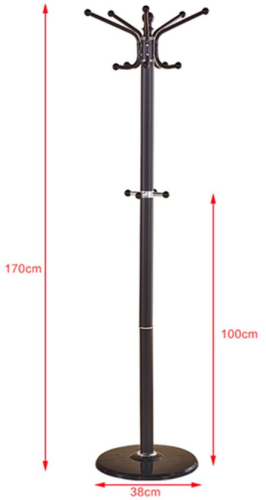 